                                                          Elektrische Stromstärke                                    __________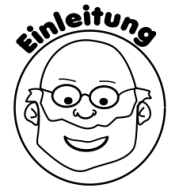 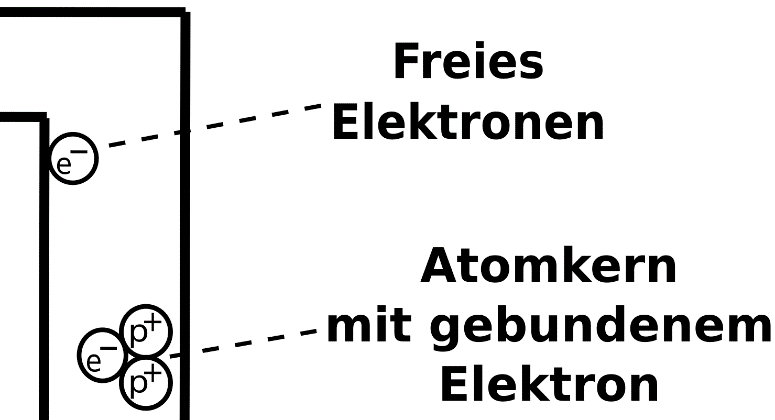                  In einem Stromkabel (und allen Metallen) befinden sich freie Elektronen und Atomkerne mit gebundenen Elektronen. Bei einem geschlossenenStromkreis fließen nur die freien Elektronen vom Minuspol einer Spannungsquelle hin zum Pluspol. 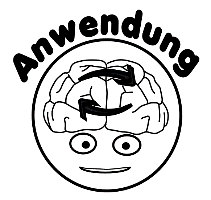                       Arbeitsaufträge: Schaut euch das Erklärvideo zur Stromstärke an: www.youtube.com/watch?v=kk09GTp9pB0Was gibt die elektrische Stromstärke an? ____________________________________________________________________________________________________________________________________________________________________________________________________________________________________________________________________________________________________________________________________Die folgenden Abbildungen zeigen die Versuche einiger Schüler, die Stromstärke in einem Stromkreis zu messen. Entscheidet für jede Abbildung, ob die Schüler die Stromstärke so messen können oder nicht. Falls ein Fehler vorliegt, begründet kurz, warum man die Stromstärke so nicht messen kann. 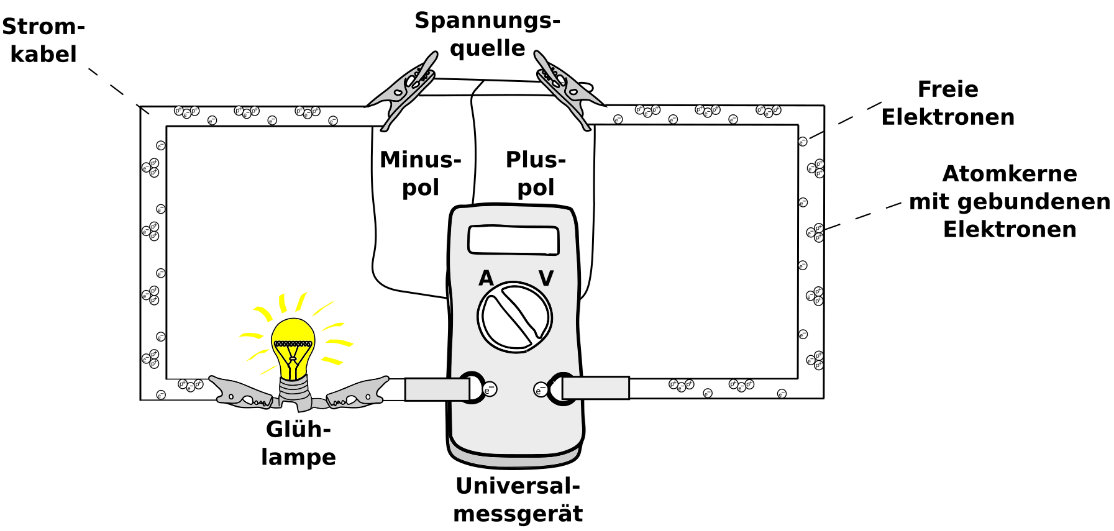 Louisa     ________________________________________________________________________________________________________________________________________________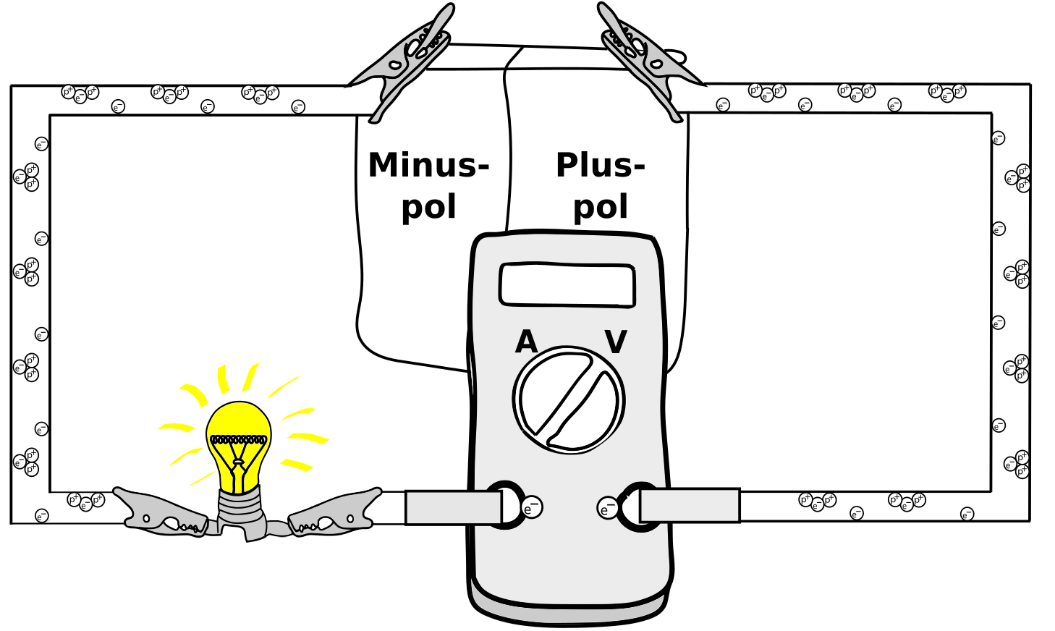                 Marc     ________________________________________________________________________________________________________________________________________________________________________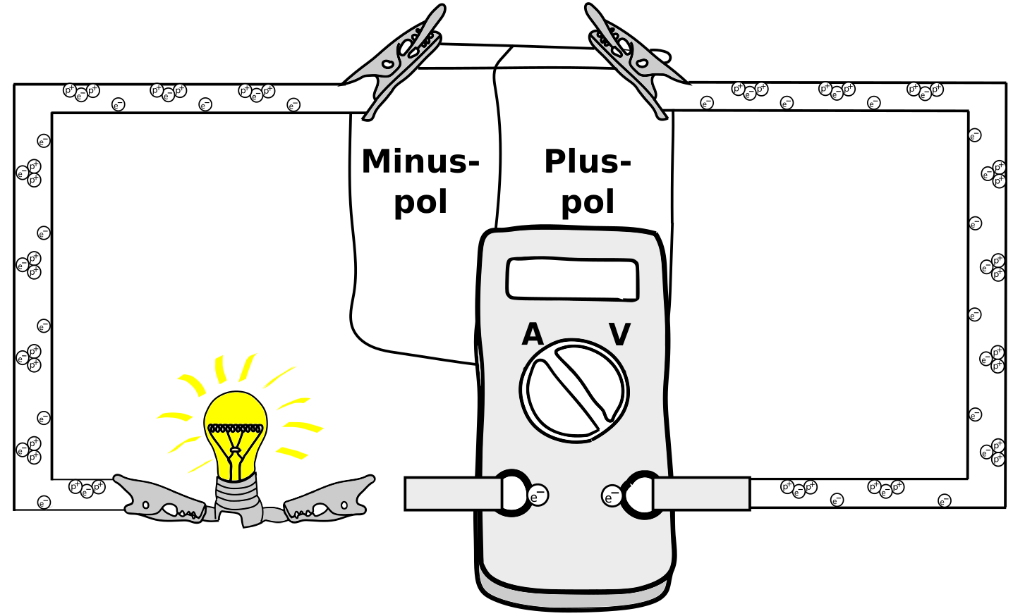                 Susanne    ________________________________________________________________________________________________________________________________________________________________________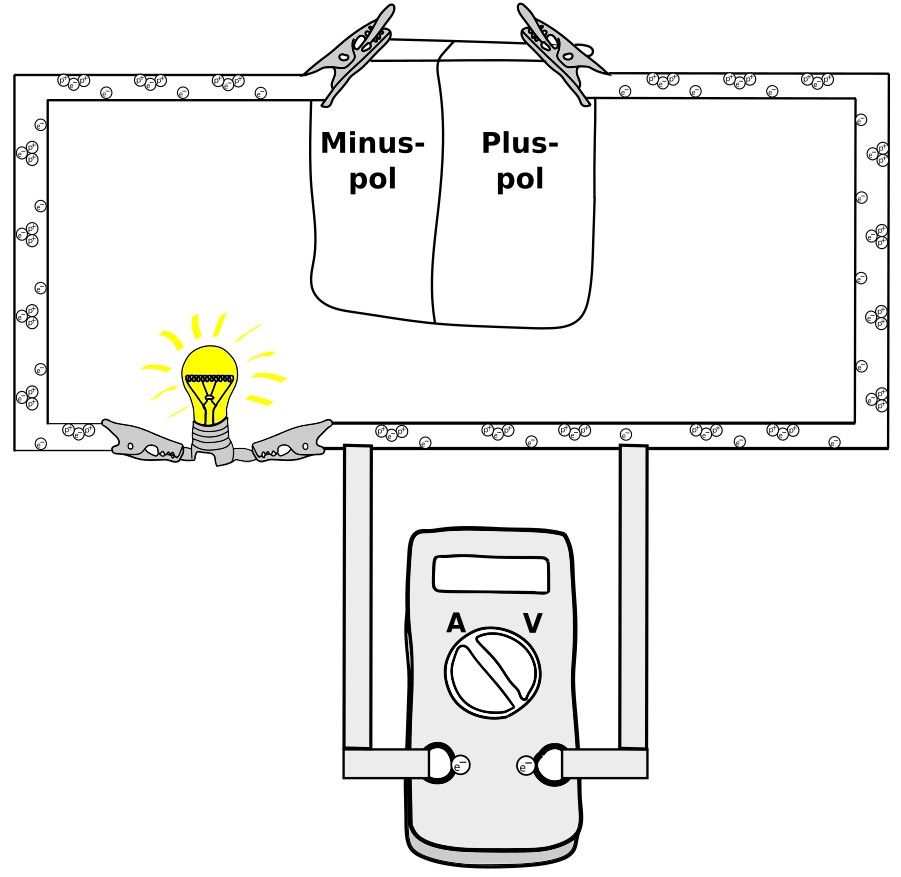 Sven   ________________________________________________________________________________________________________________________________________________________________________